SenateSubject:	Report to Senate for 2010/11 Origin:	Prizes Committee Activities in 2010/11In 2010/11 Prizes Committee continued to oversee approximately 300 prizes, including 17 University prizes. As in previous years, it approved the introduction of new prizes, amendments to existing prizes and the discontinuation of a number of others. It responded to issues raised by prize assessor panels and received reports from University prizewinners.The following activities are worthy of particular note:The simplification of certificate production following on from LUSI enhancements has worked very well. The new certificate design has yet to be introduced, however, it is likely that this will occur in the 2011/12 session. A number of award ceremonies took place during the year. The Vice-Chancellor again presented winners of the Sir Robert Martin University Prize, the Loughborough University Graduate School Prizes, the Vice Chancellor’s Award for Internationalisation, the Vice Chancellor’s Award for Sustainability the BEST Award and the community prizes with their awards. For the second time, the award ceremony for the University’s two community prizes, the TS Shipman Prize and the Hannah Community Prize, was again combined with that for the University’s Community Donations Fund. The event took place at Loughborough Town Hall and was attended by the Chief Operating Officer, the Director of External Relations, the President of LSU and the Mayor of Charnwood.  Looking forward to 2011/12The membership for a number of the prize assessor panels has been reviewed and revised following the on-going restructuring of the University. These panels now more accurately reflect the new School structure. The membership of the Prizes Committee itself will continue to be reviewed.Mark Lister, Secretary to the Prizes CommitteeOctober 2011Copyright © Loughborough University.  All rights reserved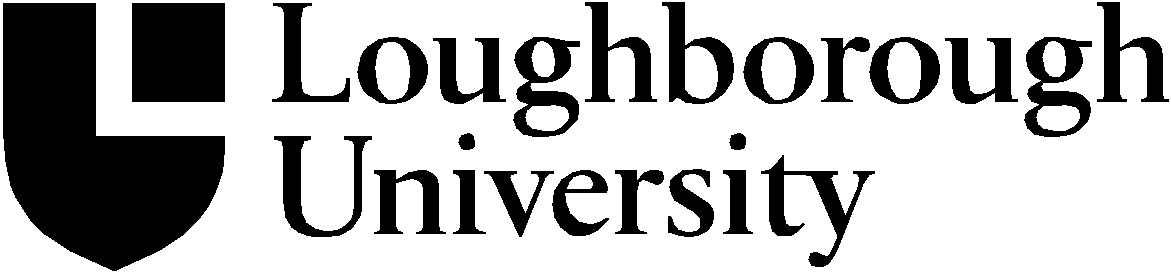 